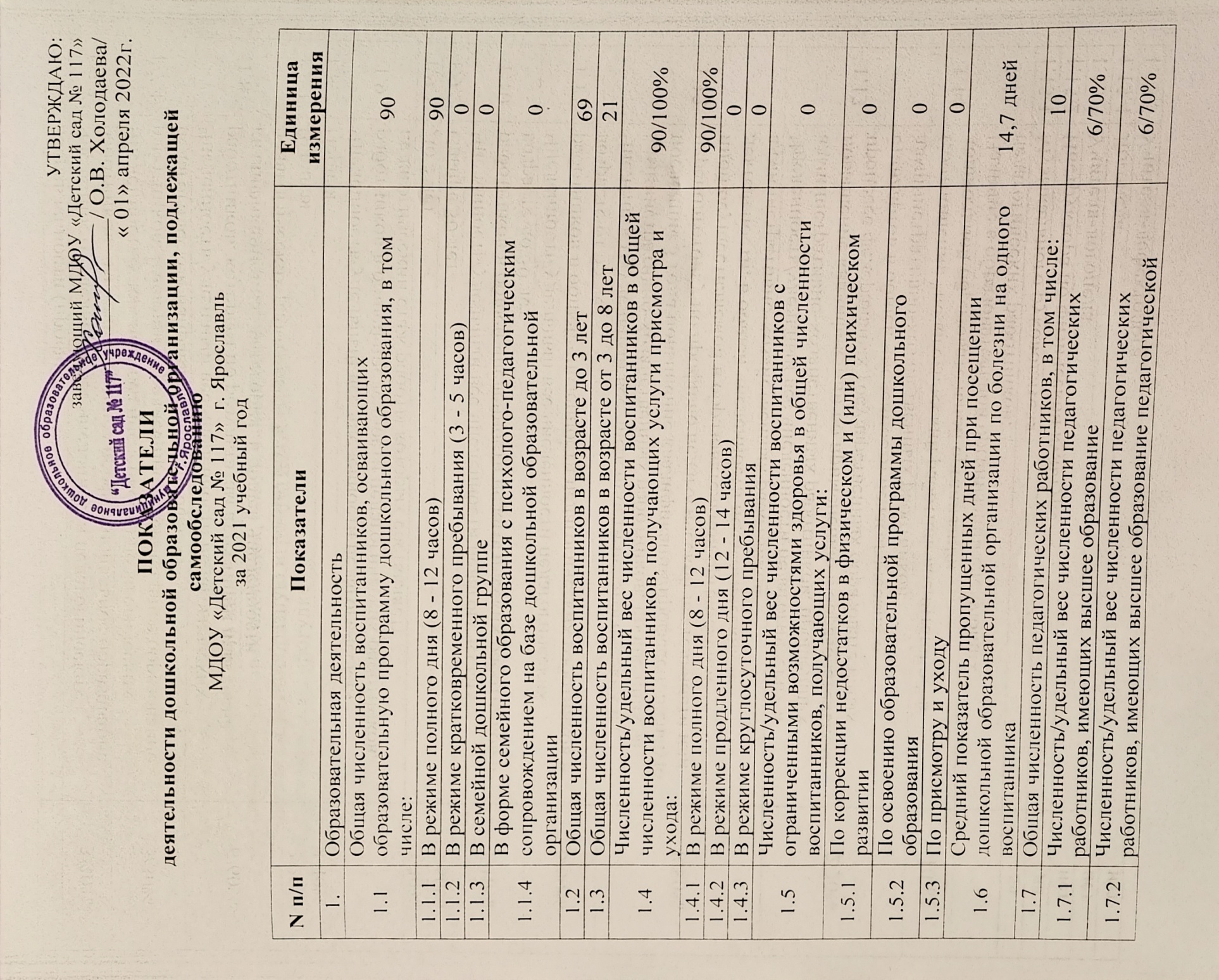 направленности (профиля)1.7.3Численность/удельный вес численности педагогических работников, имеющих среднее профессиональное образование3/30%1.7.4Численность/удельный вес численности педагогических работников, имеющих среднее профессиональное образование педагогической направленности (профиля)3/30%1.8Численность/удельный вес численности педагогических работников, которым по результатам аттестации присвоена квалификационная категория, в общей численности педагогических работников, в том числе:6/60%1.8.1Высшая2/20%1.8.2Первая4/40%1.9Численность/удельный вес численности педагогических работников в общей численности педагогических работников, педагогический стаж работы которых составляет:1.9.1До 5 лет3/30%1.9.2Свыше 30 лет5/50%1.10Численность/удельный вес численности педагогических работников в общей численности педагогических работников в возрасте до 30 лет1/10%1.11Численность/удельный вес численности педагогических работников в общей численности педагогических работников в возрасте от 55 лет6/60%1.12Численность/удельный вес численности педагогических и административно-хозяйственных работников, прошедших за последние 3 года повышение квалификации/профессиональную переподготовку по профилю педагогической деятельности или иной осуществляемой в образовательной организации деятельности, в общей численности педагогических и административно-хозяйственных работников8/80%1.13Численность/удельный вес численности педагогических и административно-хозяйственных работников, прошедших повышение квалификации по применению в образовательном процессе федеральных государственных образовательных стандартов в общей численности педагогических и административно-хозяйственных работников2/20%1.14Соотношение "педагогический работник/воспитанник" в дошкольной образовательной организации10/831.15Наличие в образовательной организации следующих педагогических работников:1.15.1Музыкального руководителяда1.15.2Инструктора по физической культуреда1.15.3Учителя-логопеданет1.15.4Логопеданет1.15.5Учителя-дефектологанет1.15.6Педагога-психологада2Инфраструктура2.1Общая площадь помещений, в которых осуществляется образовательная деятельность, в расчете на одного воспитанника2,8 кв. м2.2Площадь помещений для организации дополнительных видов деятельности воспитанников88 кв. м2.3Наличие физкультурного заланет2.4Наличие музыкального залада2.5Наличие прогулочных площадок, обеспечивающих физическую активность и разнообразную игровую деятельность воспитанников на прогулкеда